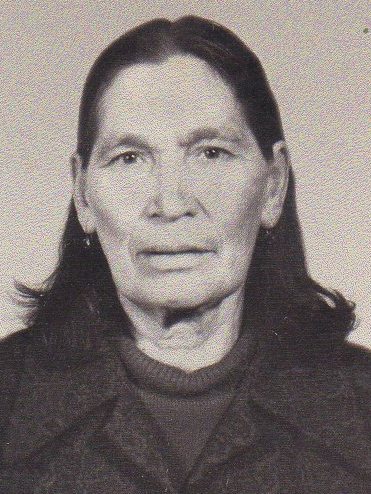 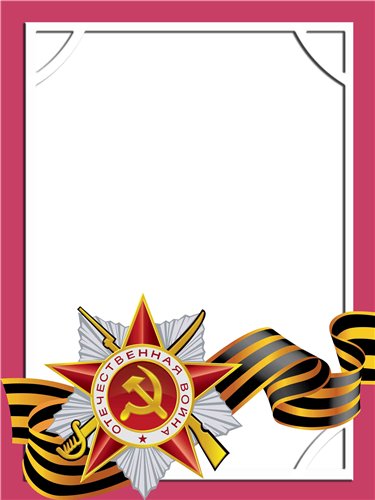                                                                                                                                        Карасёва                                         Александра                                              Васильевна                                                  Ветеран войны и труда          Родилась в 1922 г.С Е Р Ж А Н Т          Участвовала в боевых действиях связистом в составе 84 полка связи. Волховский фронт.          Награждена четырьмя медалями.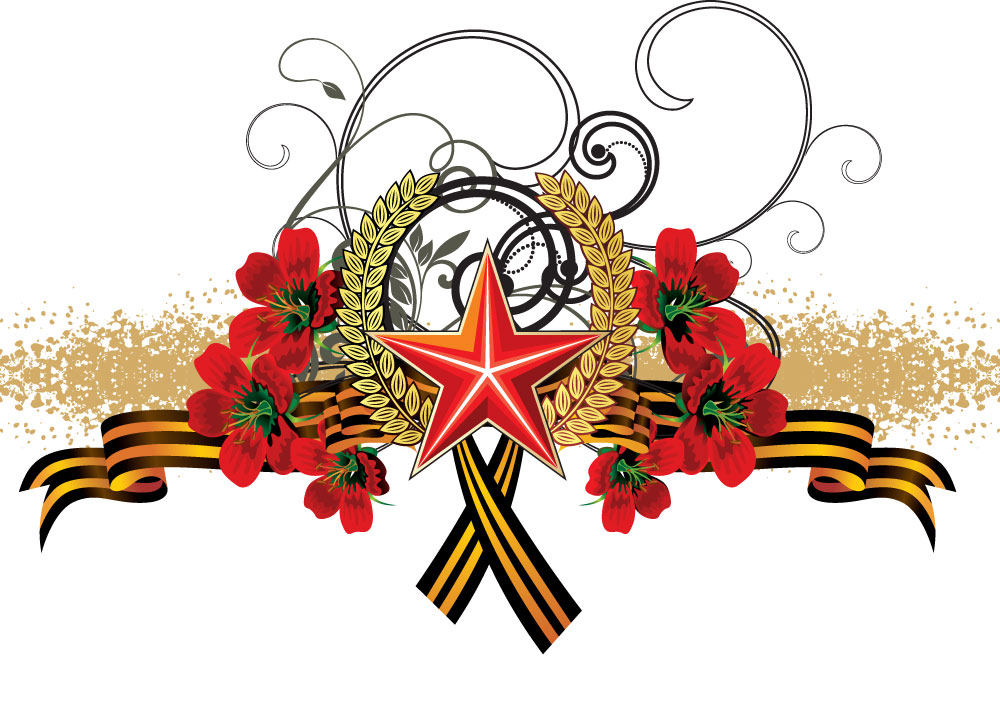 